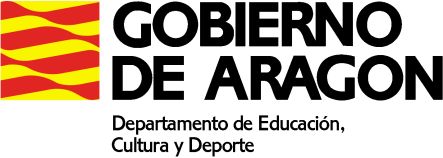 PLAN DE ACTIVIDADES DURANTE LA SUSPENSION DE LAS CLASES LECTIVAS PRESENCIALES (4 de mayo a 22 de mayo de 2020)CURSO: 2ºESPAMATERIA: Ciencias NaturalesPROFESOR/A: Ignacio BrotoMAIL del docente: ibroto@educa.aragon.esACTIVIDADES SEMANAS	Os envio las tareas para las próximas 3 semanas. Dejaremos la última semana de mayo libre por si a alguien le faltaran trabajos por enviar.	Dispones hasta el 22 de mayo para enviar las tareas a mi correo electrónico.	Puedes enviarlo como más fácil te resulte.	Si alguna de la tareas prefieres cambiarla y proponerme otra que te guste más, no hay problema ninguno.  PRIMER TAREA - NutriciónHas de ver el documental super size me ( engórdeme )https://www.documaniatv.com/social/engordeme-super-size-me-video_ef11de427.htmlToma notas de lo que más te sorprenda.- Propón cinco cambios que introducirías o que ya has introducido en tu dieta.- Elabora una lista de alimentos a evitar o limitar y otra que sean saludables.SEGUNDA TAREA – ReproducciónPara empezar un vídeo muy breve sobre clonación:https://youtu.be/cRgSIXMpKxgHas de ver la película Moonhttp://pepitos.tv/peliculas/moon( si no funciona bien el enlace también puedes ver esta:https://www.youtube.com/watch?v=OKVdmVmuO6gla invasión de los ladrones de ultracuerpos, aunque la calidad no es muy buena )- En siete líneas como máximo da tu punto de vista acerca de qué te parece posible y qué no de la película. Razona tus argumentos.- Investiga brevemente cómo se reproducen las estrellas de mar y las planarias. Indica dos ventajas de esa forma de reproducción frente a la humana.TERCERA TAREA – VolcanesVamos a investigar sobre la Tierra.Mira estos vídeos sobre el interior de la Tierra y el origen de los volcanes. Son cortos:https://youtu.be/q5tTpFOMpL4yhttps://youtu.be/ApCEe-mXV2UVe la película: Viaje al centro de la Tierra ( 1959 )https://ok.ru/video/1142620293848Indica 5 aspectos de la película que te resulten imposibles y explica el porqué. Además puedes comentar otros aspectos de la película que te llamen la atención ( tratamiento de la mujer en la película, competencia por ser el primero en descubrir algo... )Cuidaos muchoNacho